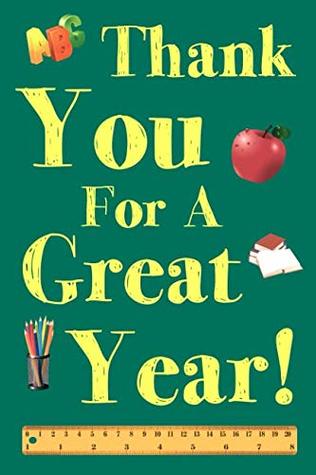 ДРАГИ ПЕТАЦИ, РАЗМЕНИЋЕМО УТИСКЕ О НАШИМ ЧАСОВИМА ОВЕ ШКОЛСКЕ ГОДИНЕ У НАШОЈ ГУГЛ УЧИОНИЦИ!!!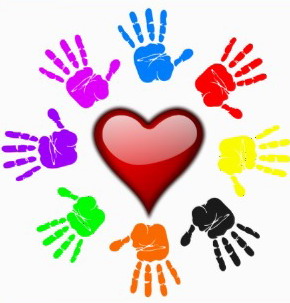 